Аннотации к рабочей программе по предмету «Алгебра»для 8 класса (ФГОС) Программа по алгебре для 8 класса оставлена на основе следующих документов:Федерального государственного образовательного стандарта основного общего образования второго поколения,  утвержденного приказом Министерства образования и науки РФ от 17 декабря 2010 года № 1897;Примерной программы по учебным предметам: математика 5-9 классы. М: Просвещение,2010;Алгебра. Рабочие программы.  Предметная линия учебников Ю. Н. Макарычева и других. 7-9 классы: пособие для учителей общеобразоват. организаций / Н. Г. Миндюк. – 2-е изд., дораб. – М. : Просвещение, 2014. – 32с. Учебным планом  МКОУ СШ№4 г.Котово  на 2018 – 2019 учебный год.Рабочая программа ориентирована на использование учебника: «Алгебра» для 8 класса: учеб. для общеобразоват. учреждений / Ю.Н. Макарычев, Н.Г. Миндюк, К.И. Нешков,. – 30-е изд., стер. – М.:  просвещение, 2016. – 287 с. : ил.В данной программе порядок изучения тем составлен на основе учебника.Программа рассчитана на 102 часа из расчета 3 учебных часа в неделю. Математика является одним из основных, системообразующих предметов школьного образования. Такое место математики среди школьных предметов обусловливает и её особую роль с точки зрения всестороннего развития личности учащихся. При этом когнитивная составляющая данного курса позволяет обеспечить как требуемый государственным стандартом необходимый уровень математической подготовки, так и повышенный уровень, являющийся достаточным для углубленного изучения предмета. В основу настоящей программы положены педагогические и дидактические принципы вариативного развивающего образования, и современные дидактико-психологические тенденции, связанные с вариативным развивающим образованием и требованиями ФГОС.Цель изучения предмета - овладение математическими знаниями и умениями, необходимыми в повседневной жизни, формирование представлений о математике как универсальном языке науки, средстве моделирования явлений и процессов; - развитие логического мышления, алгоритмической культуры, критичности мышления, познавательных интересов, интеллектуальных и творческих способностей, самостоятельности; - воспитание средствами математики культуры личности, понимание значимости математики для научно-технического прогресса. Рабочая программа выполняет две основные функции: информационно-методическая и организационно-планирующая.Информационно-методическая функция позволяет всем участникам образовательного процесса получить представление о целях, содержании, общей стратегии обучения, воспитания и развития учащихся средствами данного учебного предмета.Организационно-планирующая функция предусматривает выделение этапов обучения, структурирование учебного материала, определение его количественных и качественных характеристик на каждом из этапов, в том числе для содержательного наполнения промежуточной аттестации учащихся.Предлагаемый курс позволяет обеспечить формирование как предметных умений, так и универсальных учебных действий школьников, а также способствует достижению определённых во ФГОС личностных результатов, которые в дальнейшем позволят учащимся применять полученные знания и умения для решения различных жизненных задач.Муниципальное казенное общеобразовательное учреждение «Средняя школа № 4 г. Котово» Котовского муниципального района Волгоградской областиРАБОЧАЯ ПРОГРАММА  АЛГЕБРАдля 8 классана 2018/2019 УЧЕБНЫЙ ГОДПрограмма составлена: на основе примерной основной образовательной программы основного общего образования. Авторской программы по алгебре под редакцией Ю.Н. Макарычева, Н.Г. Миндюк и др.Составитель: Нестеренко Н.В., учитель математики и информатики высшей квалификационной категории 2018г.Пояснительная запискаПрограмма по алгебре для 8 класса оставлена на основе следующих документов:Федерального государственного образовательного стандарта основного общего образования второго поколения,  утвержденного приказом Министерства образования и науки РФ от 17 декабря 2010 года № 1897;Примерной программы по учебным предметам: математика 5-9 классы. М: Просвещение,2010;Алгебра. Рабочие программы.  Предметная линия учебников Ю. Н. Макарычева и других. 7-9 классы: пособие для учителей общеобразоват. организаций / Н. Г. Миндюк. – 2-е изд., дораб. – М. : Просвещение, 2014. – 32с. Учебным планом  МКОУ СШ№4 г.Котово  на 2018 – 2019 учебный год.Рабочая программа ориентирована на использование учебника: «Алгебра» для 8 класса: учеб. для общеобразоват. учреждений / Ю.Н. Макарычев, Н.Г. Миндюк, К.И. Нешков,. – 30-е изд., стер. – М.:  просвещение, 2016. – 287 с. : ил.В данной программе порядок изучения тем составлен на основе учебника.Программа рассчитана на 102 часа из расчета 3 учебных часа в неделю. Общая характеристика курсаМатематическое образование в основной школе складывается из следующих содержательных компонентов (точные названия блоков): арифметика; алгебра; геометрия; элементы комбинаторики, теории вероятностей, статистики и логики. В своей совокупности они отражают богатый опыт обучения математике в нашей стране, учитывают современные тенденции отечественной и зарубежной школы и позволяют реализовать поставленные перед школьным образованием цели на информационно емком и практически значимом материале. Эти содержательные компоненты, развиваясь на протяжении всех лет обучения, естественным образом переплетаются и взаимодействуют в учебных курсах.Цели изучения: Обучение математике в основной школе направлено на достижение следующих целей:В направлении личностного развития: • развитие логического и критического мышления, культуры речи, способности к умственному эксперименту; • формирование у учащихся интеллектуальной честности и объективности, способности к преодолению мыслительных стереотипов, вытекающих из обыденного опыта; • воспитание качеств личности, обеспечивающих социальную мобильность, способность принимать самостоятельные решения; формирование качеств мышления, необходимых для адаптации в современном информационном обществе; • развитие интереса к математическому творчеству и математических способностей. В метапредметном направлении: • формирование представлений о математике как части общечеловеческой культуры, о значимости математики в развитии цивилизации и современного общества; • развитие представлений о математике как форме описания и методе познания действительности, создание условий для приобретения первоначального опыта математического моделирования; • формирование общих способов интеллектуальной деятельности, характерных для математики и являющихся основой познавательной культуры, значимой для различных сфер человеческой деятельности. В предметном направлении: • овладение математическими знаниями и умениями, необходимыми для продолжения обучения в старшей школе или иных общеобразовательных учреждениях, изучения смежных дисциплин, применения их в повседневной жизни; • создание фундамента для развития математических способностей, а также механизмов мышления, формируемых математической деятельностью.Формы организации образовательного процессаПри организации образовательного процесса, с учетом особенностей преподаваемого предмета, используются следующие формы обучения: фронтальные, коллективные, групповые, парные, индивидуальные.Методы организации образовательного процессаПри организации образовательного процесса, с учетом особенностей преподаваемого предмета, используются следующие методы  обучения: Перцептивные: (словесные, наглядные, практические) рассказ, беседа, демонстрация, практические занятия, соревнования, игры.Логические: (индуктивные и дедуктивные) логическое изложение и восприятие учебного материала учеником (анализ ситуации).Гностический: объяснительно-репродуктивный, информационно поисковый,исследовательский (реферат, доклад, проектное задание).эвристическийПрограмма обеспечивает достижение обучающимися следующих личностных, метапредметных и предметных результатов.Личностные результатыумение ясно, точно, грамотно излагать свои мысли в устной и письменной форме, пони- мать смысл поставленной задачи, выстраивать аргументацию, приводить примеры и контрпримеры; критичность мышления, умение распознавать логически некорректные высказывания, отличать гипотезу от факта; представление о математической науке как сфере человеческой деятельности, об этапах ее развития, о ее значимости для развития цивилизации; креативность мышления, инициатива, находчивость, активность при решении математических задач;умение контролировать процесс и результат учебной математической деятельности;  способность к эмоциональному восприятию математических объектов, задач, решений, рассуждений.Метапредметные результатыумение видеть математическую задачу в контексте проблемной ситуации в других дисциплинах, в окружающей жизни; • умение находить в различных источниках информацию, необходимую для решения математических проблем, и представлять ее в понятной форме, принимать решение в условиях неполной и избыточной, точной и вероятностной информации; • умение понимать и использовать математические средства наглядности (графики, диаграммы, таблицы, схемы и др.) для иллюстрации, интерпретации, аргументации; • умение выдвигать гипотезы при решении учебных задач и понимать необходимость их проверки; • умение применять индуктивные и дедуктивные способы рассуждений, видеть различные стратегии решения задач; • понимание сущности алгоритмических предписаний и умение действовать в соответствии с предложенным алгоритмом; • умение самостоятельно ставить цели, выбирать и создавать алгоритмы для решения учебных математических проблем; • умение планировать и осуществлять деятельность, направленную на решение задач исследовательского характера; • первоначальные представления об идеях и методах математики как универсальном языке науки и техники, средстве моделирования явлений и процессов.Предметные результатыумения работать с математическим текстом (структурирование, извлечение необходимой информации), точно и грамотно выражать свои мысли в устной и письменной речи, применяя математическую терминологию и символику, ис-пользовать различные языки математики (словесный, символический, графический), развития способности обосновывать суждения, проводить классификацию;умения выполнять арифметические преобразования рациональных выражений, применять их для решения учебных математических задач и задач, возникающих в смежных учебных предметах;составлять буквенные выражения и формулы по условиям задач; осуществлять в выражениях и формулах числовые подстановки и выполнять соответствующие вычисления, осуществлять подстановку одного выражения в другое, выражать в формулах одну переменную через остальные; выполнять: основные действия со степенями с целыми показателями, с многочленами и с алгебраическими дробями; разложение многочленов на множители; тождественные преобразования рациональных выражений;  решать линейные уравнения, системы двух линейных уравнений с двумя переменными; решать текстовые задачи алгебраическим методом, интерпретировать полученный результат, проводить отбор решений исходя из формулировки задачи;  изображать числа точками на координатной прямой; определять координаты точки плоскости, строить точки с заданными координатами.умения применять изученные понятия, результаты и методы при решении задач из различных разделов курса, в том числе задач, не сводящихся к непосредственному применению известных алгоритмов.Критерии и нормы оценки знаний, умений и навыков, обучающихсяОценка письменных контрольных работ обучающихся по геометрии:Ответ оценивается отметкой  «5», если:работа выполнена полностью;в логических рассуждениях и обосновании решения нет пробелов и ошибок;в решении нет математических ошибок (возможна одна неточность, описка, которая не является следствием незнания или непонимания учебного материала).Отметка «4» ставится в следующих  случаях:работа выполнена полностью, но обоснования шагов решения недостаточны (если умение обосновывать рассуждения не являлось специальным объектом проверки);допущены одна ошибка или есть два – три недочёта в выкладках, рисунках, чертежах или графиках (если эти виды работ не  являлисьспециальным объектом проверки).Отметка «3» ставится, если:допущено более одной ошибки или более двух – трех недочетов в выкладках, чертежах или графиках, но обучающийся обладает обязательными умениями по проверяемой теме.Отметка «2» ставится, если:допущены существенные ошибки, показавшие, что обучающийся не обладает обязательными умениями по данной теме в полной мере.Отметка «1» ставится, если:работа показала полное отсутствие у обучающегося обязательных знаний и умений по проверяемой теме или значительная часть работы выполнена не самостоятельно.Учитель может повысить отметку за оригинальный ответ на вопрос или оригинальное решение задачи, которые свидетельствуют о высоком математическом развитии обучающегося; за решение более сложной задачи или ответ на более сложный вопрос, предложенные обучающемуся  дополнительно после выполнения им каких-либо других заданий.Оценка устных ответов обучающихся по геометрии:Ответ оценивается отметкой «5»,  если ученик:полно раскрыл содержание материала в объеме, предусмотренном программой и учебником;изложил материал грамотным языком, точно используя математическую терминологию и символику, в определенной логической последовательности;правильно выполнил рисунки, чертежи, графики,  сопутствующие ответу;показал умение иллюстрировать теорию конкретными примерами, применять ее в новой ситуации при выполнении практического задания;продемонстрировал знание теории ранее изученных сопутствующих тем, сформированность и устойчивость используемых при ответе умений и навыков;отвечал самостоятельно, без наводящих вопросов учителя;возможны одна – две неточности при освещение второстепенных вопросов или в выкладках, которые ученик легко исправил после замечания учителя.Ответ оценивается отметкой «4», если удовлетворяет в основном требованиям на оценку «5», но при этом имеет один из недостатков:в изложении допущены небольшие пробелы, не исказившее  математическое содержание ответа;допущены один – два недочета при освещении основного содержания ответа, исправленные после замечания учителя;допущены ошибка или более двух недочетов при освещении второстепенных вопросов или в выкладках, легко исправленные после замечания учителя.Отметка «3» ставится в следующих  случаях:неполно раскрыто содержание материала (содержание изложено фрагментарно, не всегда последовательно), но показано общее понимание вопроса и продемонстрированы умения, достаточные для усвоения программного материала;имелись затруднения или допущены ошибки в определении математической терминологии, чертежах, выкладках, исправленные после нескольких наводящих вопросов учителя;ученик не справился с применением теории в новой ситуации при выполнении практического задания, но выполнил задания обязательного уровня сложности по данной теме;при достаточном знании теоретического материала выявлена недостаточная сформированность основныхумений и навыков.Отметка «2» ставится в следующих  случаях:не раскрыто основное содержание учебного материала;обнаружено незнание учеником большей  или наиболее важной части учебного материала;допущены ошибки в определении понятий, при использовании математической терминологии, в рисунках, чертежах или графиках, в выкладках,  которые не исправлены после нескольких наводящих вопросов учителя.Отметка «1» ставится, если:  ученик обнаружил полное незнание и непонимание изучаемого учебного материала или не смог ответить ни на один из поставленныхвопросов по изученному материалу.Общая классификация ошибок.При оценке знаний, умений и навыков учащихся следует учитывать все ошибки (грубые и негрубые) и недочёты.Грубыми считаются ошибки:незнание определения основных понятий, законов, правил, основных положений теории, незнание формул, общепринятых символов обозначений величин, единиц их измерения;незнание наименований единиц измерения;неумение выделить в ответе главное;неумение применять знания, алгоритмы для решения задач;неумение делать выводы и обобщения;неумение пользоваться первоисточниками, учебником и справочниками;вычислительные ошибки, если они не являются опиской;логические ошибки.К негрубым ошибкам следует отнести:неточность формулировок, определений, понятий теории, вызванная неполнотой охвата основных признаков определяемого понятия или заменой одного - двух из этих признаков второстепенными;нерациональный метод решения задачи или недостаточно продуманный план ответа (нарушение логики, подмена отдельных основных вопросов второстепенными);нерациональные методы работы со справочной и другой литературой;неумение решать задачи, выполнять задания в общем виде.Недочетами являются:нерациональные приемы вычислений и преобразований;небрежное выполнение записей, чертежей.Контроль предметных результатов  предлагается при проведении математических диктантов, тестирования, практических работ, самостоятельных работ обучающего и контролирующего вида, контрольных работ.Требования к уровню подготовки обучающихсяВ результате изучения алгебры ученик должензнать/пониматьсущество понятия математического доказательства; примеры доказательств;существо понятия алгоритма; примеры алгоритмов;как используются математические формулы, уравнения; примеры их применения для решения математических и практических задач;как математически определенные функции могут описывать реальные зависимости; приводить примеры такого описания;смысл идеализации, позволяющей решать задачи реальной действительности математическими методами, примеры ошибок, возникающих при идеализации;формулы сокращенного умножения;уметьсоставлять буквенные выражения и формулы по условиям задач; осуществлять в выражениях и формулах числовые подстановки и выполнять соответствующие вычисления, осуществлять подстановку одного выражения в другое; выражать из формул одну переменную через остальные;выполнять основные действия со степенями с натуральными показателями, с одночленами и многочленами; выполнять разложение многочленов на множители; сокращать алгебраические дроби;решать линейные уравнения и уравнения, сводящиеся к ним, системы двух линейных уравнений с двумя переменными;решать текстовые задачи алгебраическим методом, интерпретировать полученный результат, проводить отбор решений, исходя из формулировки задачи;определять координаты точки плоскости, строить точки с заданными координатами, строить графики линейных функций и функции у=х2;находить значения функции, заданной формулой, таблицей, графиком по ее аргументу; находить значение аргумента по значению функции, заданной графиком или таблицей;определять свойства функции по ее графику; применять графические представления при решении уравнений и систем;описывать свойства изученных функций, строить их графики;          использовать приобретенные знания и умения в практической деятельности и повседневной жизни для:выполнения расчетов по формулам, составления формул, выражающих зависимости между реальными величинами; нахождения нужной формулы в справочных материалах;моделирования практических ситуаций и исследования построенных моделей с использованием аппарата алгебры;описания зависимостей между физическими величинами соответствующими формулами при исследовании несложных практических ситуаций;интерпретации графиков реальных зависимостей между величинами.Учебно-тематический планСодержание тем учебного курса(3 часа  в неделю 102 часа)Рациональные дроби. Рациональная дробь. Основное свойство дроби, сокращение дробей. Тождественные преобразования рациональных выражений. Функция y = k /x и ее график. Квадратные корни. Понятие об иррациональных числах. Общие сведения о действительных числах. Квадратный корень. Понятие о нахождении приближенного значения квадратного корня. Свойства квадратных корней. Преобразования выражений, содержащих квадратные корни. Функция y  = корень из х , ее свойства и график. Квадратные уравнения. Квадратное уравнение. Формула корней квадратного уравнения. Решение рациональных уравнений. Решение задач, приводящих к квадратным уравнениям и простейшим рациональным уравнениям. Неравенства. Числовые неравенства и их свойства. Почленное сложение и умножение числовых неравенств. Погрешность и точность приближения. Линейные неравенства с одной переменной и их системы. Степень с целым показателем. Степень с целым показателем и ее свойства. Стандартный вид числа. Приближенные вычисления. Элементы статистики. Сбор и группировка статистических данных. Наглядное представление статистической информации. Обобщающее повторение.Календарно-тематическое планирование
Учебно-методический комплексСборник рабочих программ 7-9 классы / Ю.Н.Макарычев, Н.Г.Миндюк; составитель Т.А.Бурмистрова – М.: Просвещение, 2014;Алгебра: учебник для 8 класса общеобразовательных учреждений / Ю.Н.Макарычев, Н.Г.Миндюк, К.И.Нешков, С.Б.Суворова; под редакцией  С.А.Теляковкого – М.: Просвещение, 2016. – 287 с.;Алгебра. Тесты. 7-9 классы / П.И.Алтынов – М.: Дрофа, 2014;Алгебра. Тесты для промежуточной аттестации. 7-8 классы / Ф.Ф.Лысенко – Ростов-на-Дону: Легион, 2011; Дидактические материалы по алгебре для 8 класса / Л.И.Звавич, Н.В.Дьяконова – М.: Экзмен, 2013;Алгебра. 8 класс: поурочные планы по учебнику Ю.Н.Макарычева и др. / Л.А.Тапилина, Т.Л.Афанасьева – Волгоград: Учитель, 2015РАССМОТРЕНО                                                                                                                                                       на заседании ПС школы                                                протокол № 1                                                                               от « 29 »  08     2018г.  УТВЕРЖДАЮДиректор МКОУ СШ № 4 г. Котово  __________________/ Кислова В.Вприказ № 94от « 30 »   08    2018г.     РазделОписание разделаТема урокаКол-во часовПовторение  2чПовторение2Рациональные дроби и их свойства  23чРациональные выражения1Рациональные выражения.1Рациональные выражения1Основное свойство дроби. Сокращение дробей1Основное свойство дроби. Сокращение дробей.1Основное свойство дроби. Сокращение дробе й1Сложение и вычитание дробей с одинаковыми знаменателями1Сложение и вычитание дробей с одинаковыми знаменателями.1Сложение и вычитание дробей с разными знаменателями1Сложение и вычитание дробей с разными знаменателями.1Сложение и вычитание дробей с разными знаменателями .1Контрольная работа №1 по теме"Сложение и вычитание дробей"1Анализ контрольной работы. Умножение дробей. Возведение дробей в степень1Умножение дробей. Возведение дробей в степень1Деление дробей1Деление дробей.1Преобразование рациональных выражений1Преобразование рациональных выражений.1Преобразование рациональных выражений .1Преобразование рациональных выражений,1Функция У=к/х и её график1Функция У=к/х и её график.1Контрольная работа №2 по теме "Рациональные дроби и их свойства"1Квадратные корни 19чАнализ контрольной работы. Рациональные числа1Иррациональные числа1Квадратные корни. Арифметический квадратный корень1Квадратные корни. Арифметический квадратный корень.1Уравнение х2 =а1Нахождение приближённых значений квадратного корня1Функция у=√х и её график1Функция у=√х и её график.1Квадратный корень из произведения, дроби, степени1Квадратный корень из произведения, дроби, степени.1Квадратный корень из произведения, дроби, степени .1Контрольная работа №3 по теме "Квадратный корень из произведения, дроби, степени"1Анализ контрольной работы. Вынесение множителя за знак корня. Внесение множителя под знак корня1Вынесение множителя за знак корня. Внесение множителя под знак корня.1Преобразование выражений, содержащих квадратные корни .1Преобразование выражений, содержащих квадратные корни1Преобразование выражений, содержащих квадратные корни.1Преобразование выражений, содержащих квадратные корни..1Контрольная работа №4 по теме "Преобразование выражений, содержащих квадратные корни"1Квадратные уравнения  20 чАнализ контрольной работы. Определение квадратного уравнения. Неполные квадратные уравнения1Определение квадратного уравнения. Неполные квадратные уравнения1Формула корней квадратного уравнения1Формула корней квадратного уравнения.1Формула корней квадратного уравнения .1Решение задач с помощью квадратных уравнений1Решение задач с помощью квадратных уравнений.1Теорема Виета1Теорема Виета.1Контрольная работа №5 по теме "Формула корней квадратного уравнения. Теорема Виета"1Анализ контрольной работы. Решение дробных рациональных уравнений1Решение дробных рациональных уравнений1Решение дробных рациональных уравнений.1Решение дробных рациональных уравнений .1Решение задач с помощью рациональных уравнений1Решение задач с помощью рациональных уравнений.1Решение задач с помощью рациональных уравнений .1Решение задач с помощью рациональных уравнений,1Уравнение с параметром1Контрольная работа №6 по теме "Квадратные уравнения"1Неравенства  20 чАнализ контрольной работы. Числовые неравенства1Числовые неравенства1Свойства числовых неравенств1Свойства числовых неравенств.1Сложение и умножение числовых неравенств1Сложение и умножение числовых неравенств.1Погрешность и точность приближения1Контрольная работа №7 по теме"Свойства числовых неравенств"1Анализ контрольной работы. Пересечение и объединение множеств. Числовые промежутки1Пересечение и объединение множеств. Числовые промежутки1Решение неравенств с одной переменной1Решение неравенств с одной переменной.1Решение неравенств с одной переменной .1Решение неравенств с одной переменной..1Решение систем неравенств с одной переменной1Решение систем неравенств с одной переменной.1Решение систем неравенств с одной переменной. Доказательство неравенств1Решение систем неравенств с одной переменной. Доказательство неравенств.1Решение систем неравенств с одной переменной. Доказательство неравенств .1Контрольная работа №8 по теме"Решение неравенств и систем неравенств с одной переменной"1Степень с целым показателем. Элементы статистики   11 чАнализ контрольной работы. Определение степени с целым отрицательным показателем1Определение степени с целым отрицательным показателем1Свойства степени с целым показателем1Свойства степени с целым показателем.1Стандартный вид числа1Стандартный вид числа.1Контрольная работа №9 "Свойства степени с целым показателем"1Сбор и группировка статистических данных1Сбор и группировка статистических данных.1Наглядное представление статистической информации1Наглядное представление статистической информации.1Повторение 7чРациональные дроби1Квадратные корни и квадратные уравнения1Решение задач с помощью составления квадратных уравнений1Решение задач с помощью составления квадратных уравнений1Неравенства1Итоговая контрольная работа1Анализ контрольной работы. Обобщение изученного материала1
урока п/пТема и содержание урокаКол-вочасовСрок проведения(неделя)Тип урокаРезультаты обученияРезультаты обученияРезультаты обученияУУДУУДПлан/Фактдатапроведения
урока п/пТема и содержание урокаКол-вочасовСрок проведения(неделя)Тип уроказнатьуметьуметьУУДУУДПлан/ФактдатапроведенияПовторение (2 часа)Повторение (2 часа)Повторение (2 часа)Повторение (2 часа)Повторение (2 часа)Повторение (2 часа)Повторение (2 часа)Повторение (2 часа)Повторение (2 часа)Повторение (2 часа)Рациональные дроби (23 часа)Рациональные дроби (23 часа)Рациональные дроби (23 часа)Рациональные дроби (23 часа)Рациональные дроби (23 часа)Рациональные дроби (23 часа)Рациональные дроби (23 часа)Рациональные дроби (23 часа)Рациональные дроби (23 часа)Рациональные дроби (23 часа)1 - 5Рациональные дроби и их свойства51 - 2Ознакомление с новым учебным материалом.Применение знаний и умений.Закрепление изученного материала.Понятия целых, дробных и рациональных выражений. Основное свойство дроби. Понятие тождества.Понятия целых, дробных и рациональных выражений. Основное свойство дроби. Понятие тождества.Находить допустимые значения переменных. Приводить дробь к новому знаменателю. Сокращать дробь.Находить допустимые значения переменных. Приводить дробь к новому знаменателю. Сокращать дробь.Формулировать основное свойство рациональной дроби и применять его для преобразования дробей. Выполнять сложение, вычитание, умножение и деление рациональных дробей, а также возведение дроби в степень. Выполнять различные преобразования рациональных выражений, доказывать тождества.Знать свойства функции y=k/x, где k ≠ 0, и уметь строить её график. Использовать компьютер для исследования положения графика в координатной плоскости в зависимости от k. Ясно, точно, грамотно излагать свои мысли в устной и письменной речи, понимать смысл поставленной задачи, выстраивать аргументацию, приводить примеры и контрпримеры. Контролировать процесс и результат учебной математической деятельности6 - 11Сумма и разность дробей62 - 4Ознакомление с новым учебным материалом.Применение знаний и умений.Закрепление изученного материала.Правила сложения и вычитания рациональных дробей. Формулы сокращённого умножения и уметь их применять.Правила сложения и вычитания рациональных дробей. Формулы сокращённого умножения и уметь их применять.Складывать и вычитать дроби с одинаковыми знаменателями. Находить наименьший общий знаменатель. Применение правил сложения и вычитания рациональных дробей.Складывать и вычитать дроби с одинаковыми знаменателями. Находить наименьший общий знаменатель. Применение правил сложения и вычитания рациональных дробей.Формулировать основное свойство рациональной дроби и применять его для преобразования дробей. Выполнять сложение, вычитание, умножение и деление рациональных дробей, а также возведение дроби в степень. Выполнять различные преобразования рациональных выражений, доказывать тождества.Знать свойства функции y=k/x, где k ≠ 0, и уметь строить её график. Использовать компьютер для исследования положения графика в координатной плоскости в зависимости от k. Ясно, точно, грамотно излагать свои мысли в устной и письменной речи, понимать смысл поставленной задачи, выстраивать аргументацию, приводить примеры и контрпримеры. Контролировать процесс и результат учебной математической деятельности12Контрольная работа № 1 по теме: «Рациональные дроби»14Контроль знаний и уменийПрименять знания при преобразовании выражений.Применять знания при преобразовании выражений.Формулировать основное свойство рациональной дроби и применять его для преобразования дробей. Выполнять сложение, вычитание, умножение и деление рациональных дробей, а также возведение дроби в степень. Выполнять различные преобразования рациональных выражений, доказывать тождества.Знать свойства функции y=k/x, где k ≠ 0, и уметь строить её график. Использовать компьютер для исследования положения графика в координатной плоскости в зависимости от k. Ясно, точно, грамотно излагать свои мысли в устной и письменной речи, понимать смысл поставленной задачи, выстраивать аргументацию, приводить примеры и контрпримеры. Контролировать процесс и результат учебной математической деятельности13 - 22Произведение и частное дробей105 - 8Ознакомление с новым учебным материалом.Комбинированный урок.Применение знаний и умений.Закрепление изученного материала.Повторение изученного материала.Правила умножения дробей и возведения в степень. Правила деления дробей. Основное свойство дроби.Правила умножения дробей и возведения в степень. Правила деления дробей. Основное свойство дроби.Применять правила умножения дробей и возведения в степень. Применять правила деления дробей. Сокращать дроби. Преобразовывать рациональные выражения. Определение и свойства обратной пропорциональности. Строить график функции y=k/x . По графику находить значения х и у.Применять правила умножения дробей и возведения в степень. Применять правила деления дробей. Сокращать дроби. Преобразовывать рациональные выражения. Определение и свойства обратной пропорциональности. Строить график функции y=k/x . По графику находить значения х и у.Формулировать основное свойство рациональной дроби и применять его для преобразования дробей. Выполнять сложение, вычитание, умножение и деление рациональных дробей, а также возведение дроби в степень. Выполнять различные преобразования рациональных выражений, доказывать тождества.Знать свойства функции y=k/x, где k ≠ 0, и уметь строить её график. Использовать компьютер для исследования положения графика в координатной плоскости в зависимости от k. Ясно, точно, грамотно излагать свои мысли в устной и письменной речи, понимать смысл поставленной задачи, выстраивать аргументацию, приводить примеры и контрпримеры. Контролировать процесс и результат учебной математической деятельности23Контрольная работа № 2 по теме: «Рациональные дроби»18Контроль, оценка и коррекция знанийВыполнять преобразования выражений и строить графики.Выполнять преобразования выражений и строить графики.Формулировать основное свойство рациональной дроби и применять его для преобразования дробей. Выполнять сложение, вычитание, умножение и деление рациональных дробей, а также возведение дроби в степень. Выполнять различные преобразования рациональных выражений, доказывать тождества.Знать свойства функции y=k/x, где k ≠ 0, и уметь строить её график. Использовать компьютер для исследования положения графика в координатной плоскости в зависимости от k. Ясно, точно, грамотно излагать свои мысли в устной и письменной речи, понимать смысл поставленной задачи, выстраивать аргументацию, приводить примеры и контрпримеры. Контролировать процесс и результат учебной математической деятельностиКвадратные корни (19 часов)Квадратные корни (19 часов)Квадратные корни (19 часов)Квадратные корни (19 часов)Квадратные корни (19 часов)Квадратные корни (19 часов)Квадратные корни (19 часов)Квадратные корни (19 часов)Квадратные корни (19 часов)Квадратные корни (19 часов)24 - 25Действительные числа28 - 9Ознакомление с новым учебным материалом.Понятия рационального числа и бесконечной периодической дроби. Понятия иррационального числа и действительных чисел. Преобразование рациональных дробей в десятичные.Понятия рационального числа и бесконечной периодической дроби. Понятия иррационального числа и действительных чисел. Преобразование рациональных дробей в десятичные.Сравнивать рациональные числа.Сравнивать рациональные числа.Приводить примеры рациональных и иррациональных чисел. Находить значения арифметических квадратных корней, используя при необходимости калькулятор. Доказывать теоремы о корне из произведения и дроби, тождество 2 = │а│, применять их в преобразованиях выражений. Освобождаться от иррациональности в знаменателях дробей вида , . Выносить множитель за знак корня и вносить множитель под знак корня. Использовать квадратные корни для выражения переменных из геометрических и физических формул. Строить график функции y=√x и иллюстрировать на графике её свойства. Ясно, точно, грамотно излагать свои мысли в устной и письменной речи, понимать смысл поставленной задачи, выстраивать аргументацию, приводить примеры и контрпримеры. Контролировать процесс и результат учебной математической деятельности. Распознавать логически некорректные высказывания.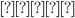 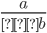 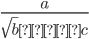 26 - 30Арифметический квадратный корень59 - 10Ознакомление с новым учебным материалом.Закрепление изученного материала.Определение квадратного корня и арифметического квадратного корня. Три случая решения уравнения x2=a. Алгоритм нахождения приближённых значений квадратного корня. Находить приближённые значения квадратного корня.Определение квадратного корня и арифметического квадратного корня. Три случая решения уравнения x2=a. Алгоритм нахождения приближённых значений квадратного корня. Находить приближённые значения квадратного корня.Находить квадратные корни из неотрицательных чисел. Решать уравнение x2=a. Находить приближённые значения квадратного корня. Составлять таблицу значений и строить график функции y=√x.Находить квадратные корни из неотрицательных чисел. Решать уравнение x2=a. Находить приближённые значения квадратного корня. Составлять таблицу значений и строить график функции y=√x.Приводить примеры рациональных и иррациональных чисел. Находить значения арифметических квадратных корней, используя при необходимости калькулятор. Доказывать теоремы о корне из произведения и дроби, тождество 2 = │а│, применять их в преобразованиях выражений. Освобождаться от иррациональности в знаменателях дробей вида , . Выносить множитель за знак корня и вносить множитель под знак корня. Использовать квадратные корни для выражения переменных из геометрических и физических формул. Строить график функции y=√x и иллюстрировать на графике её свойства. Ясно, точно, грамотно излагать свои мысли в устной и письменной речи, понимать смысл поставленной задачи, выстраивать аргументацию, приводить примеры и контрпримеры. Контролировать процесс и результат учебной математической деятельности. Распознавать логически некорректные высказывания.31 - 33Свойства арифметического квадратного корня311Ознакомление с новым учебным материалом.Применение знаний и умений.Теоремы о квадратном корне из произведения  и дроби. Теорему о квадратном корне из степени.Теоремы о квадратном корне из произведения  и дроби. Теорему о квадратном корне из степени.Находить значение квадратного корня. Применять теоремы о квадратном корне из произведения  и дроби при их вычислениях. Применять теорему о квадратном корне из степени при его вычислении.Находить значение квадратного корня. Применять теоремы о квадратном корне из произведения  и дроби при их вычислениях. Применять теорему о квадратном корне из степени при его вычислении.Приводить примеры рациональных и иррациональных чисел. Находить значения арифметических квадратных корней, используя при необходимости калькулятор. Доказывать теоремы о корне из произведения и дроби, тождество 2 = │а│, применять их в преобразованиях выражений. Освобождаться от иррациональности в знаменателях дробей вида , . Выносить множитель за знак корня и вносить множитель под знак корня. Использовать квадратные корни для выражения переменных из геометрических и физических формул. Строить график функции y=√x и иллюстрировать на графике её свойства. Ясно, точно, грамотно излагать свои мысли в устной и письменной речи, понимать смысл поставленной задачи, выстраивать аргументацию, приводить примеры и контрпримеры. Контролировать процесс и результат учебной математической деятельности. Распознавать логически некорректные высказывания.34Контрольная работа № 3 по теме: «Квадратные корни»112Контроль знаний и уменийНаходить корень из произведения, дроби, степени.Находить корень из произведения, дроби, степени.Приводить примеры рациональных и иррациональных чисел. Находить значения арифметических квадратных корней, используя при необходимости калькулятор. Доказывать теоремы о корне из произведения и дроби, тождество 2 = │а│, применять их в преобразованиях выражений. Освобождаться от иррациональности в знаменателях дробей вида , . Выносить множитель за знак корня и вносить множитель под знак корня. Использовать квадратные корни для выражения переменных из геометрических и физических формул. Строить график функции y=√x и иллюстрировать на графике её свойства. Ясно, точно, грамотно излагать свои мысли в устной и письменной речи, понимать смысл поставленной задачи, выстраивать аргументацию, приводить примеры и контрпримеры. Контролировать процесс и результат учебной математической деятельности. Распознавать логически некорректные высказывания.35 - 41Применение свойств арифметического квадратного корня712 - 14Ознакомление с новым учебным материалом.Закрепление изученного материала.Применение знаний и умений.Понятия вынесения множителя за знак корня и внесения множителя под знак корня. Теоремы о квадратном корне из произведения, дроби и степени.Понятия вынесения множителя за знак корня и внесения множителя под знак корня. Теоремы о квадратном корне из произведения, дроби и степени.Выносить множитель за знак корня и вносить множитель под знак корня. Применять теоремы при преобразовании выражений.Выносить множитель за знак корня и вносить множитель под знак корня. Применять теоремы при преобразовании выражений.Приводить примеры рациональных и иррациональных чисел. Находить значения арифметических квадратных корней, используя при необходимости калькулятор. Доказывать теоремы о корне из произведения и дроби, тождество 2 = │а│, применять их в преобразованиях выражений. Освобождаться от иррациональности в знаменателях дробей вида , . Выносить множитель за знак корня и вносить множитель под знак корня. Использовать квадратные корни для выражения переменных из геометрических и физических формул. Строить график функции y=√x и иллюстрировать на графике её свойства. Ясно, точно, грамотно излагать свои мысли в устной и письменной речи, понимать смысл поставленной задачи, выстраивать аргументацию, приводить примеры и контрпримеры. Контролировать процесс и результат учебной математической деятельности. Распознавать логически некорректные высказывания.42Контрольная работа № 4 по теме: «Квадратные корни»114Контроль знаний и уменийВыполнять преобразования выражений с квадратным корнем.Выполнять преобразования выражений с квадратным корнем.Приводить примеры рациональных и иррациональных чисел. Находить значения арифметических квадратных корней, используя при необходимости калькулятор. Доказывать теоремы о корне из произведения и дроби, тождество 2 = │а│, применять их в преобразованиях выражений. Освобождаться от иррациональности в знаменателях дробей вида , . Выносить множитель за знак корня и вносить множитель под знак корня. Использовать квадратные корни для выражения переменных из геометрических и физических формул. Строить график функции y=√x и иллюстрировать на графике её свойства. Ясно, точно, грамотно излагать свои мысли в устной и письменной речи, понимать смысл поставленной задачи, выстраивать аргументацию, приводить примеры и контрпримеры. Контролировать процесс и результат учебной математической деятельности. Распознавать логически некорректные высказывания.Квадратные уравнения (20 час)Квадратные уравнения (20 час)Квадратные уравнения (20 час)Квадратные уравнения (20 час)Квадратные уравнения (20 час)Квадратные уравнения (20 час)Квадратные уравнения (20 час)Квадратные уравнения (20 час)Квадратные уравнения (20 час)Квадратные уравнения (20 час)43 - 51Квадратное уравнение и его корни915 - 18Ознакомление с новым учебным материалом.Применение знаний и умений.Комбинированный урок.Повторение, обобщение и систематизация знаний.Определения квадратного уравнения, приведённого квадратного уравнения, неполного квадратного уравнения. Формулу корней квадратного уравнения. Алгоритм решения квадратного уравнения. Теорема Виета и ей обратная.Определения квадратного уравнения, приведённого квадратного уравнения, неполного квадратного уравнения. Формулу корней квадратного уравнения. Алгоритм решения квадратного уравнения. Теорема Виета и ей обратная.Решать неполные квадратные уравнения. Применять формулу корней квадратного уравнения при решении уравнений. Решать квадратные уравнения по формуле. Записать формулы для теоремы Виета. Решать квадратные уравнения с помощью теоремы Виета.Решать неполные квадратные уравнения. Применять формулу корней квадратного уравнения при решении уравнений. Решать квадратные уравнения по формуле. Записать формулы для теоремы Виета. Решать квадратные уравнения с помощью теоремы Виета.Решать квадратные уравнения. Находить подбором корни квадратного уравнения, используя теорему Виета. Исследовать квадратные уравнения по дискриминанту и коэффициентам. Решать дробные рациональные уравнения, сводя решение таких уравнений к решению линейных и квадратных уравнений с последующим исключением посторонних корней.Решать текстовые задачи, используя в качестве алгебраической модели квадратные и дробные рациональные уравнения. Ясно, точно, грамотно излагать свои мысли в устной и письменной речи, понимать смысл поставленной задачи, выстраивать аргументацию, приводить примеры и контрпримеры. Контролировать процесс и результат учебной математической деятельности. Распознавать логически некорректные высказывания.52Контрольная работа № 5 по теме: «Квадратные уравнения»118Контроль, оценка и коррекция знанийРешать квадратные уравнения.Решать квадратные уравнения.Решать квадратные уравнения. Находить подбором корни квадратного уравнения, используя теорему Виета. Исследовать квадратные уравнения по дискриминанту и коэффициентам. Решать дробные рациональные уравнения, сводя решение таких уравнений к решению линейных и квадратных уравнений с последующим исключением посторонних корней.Решать текстовые задачи, используя в качестве алгебраической модели квадратные и дробные рациональные уравнения. Ясно, точно, грамотно излагать свои мысли в устной и письменной речи, понимать смысл поставленной задачи, выстраивать аргументацию, приводить примеры и контрпримеры. Контролировать процесс и результат учебной математической деятельности. Распознавать логически некорректные высказывания.53 - 61Дробные рациональные уравнения918 - 21Ознакомление с новым учебным материалом.Закрепление изученного материала.Применение знаний и умений.Комбинированный.Формулу корней квадратного уравнения. Теорему Виета. Алгоритм решения дробных рациональных уравнений.Формулу корней квадратного уравнения. Теорему Виета. Алгоритм решения дробных рациональных уравнений.Решать квадратные уравнения. Решать дробные рациональные квадратные уравнения.Решать квадратные уравнения. Решать дробные рациональные квадратные уравнения.Решать квадратные уравнения. Находить подбором корни квадратного уравнения, используя теорему Виета. Исследовать квадратные уравнения по дискриминанту и коэффициентам. Решать дробные рациональные уравнения, сводя решение таких уравнений к решению линейных и квадратных уравнений с последующим исключением посторонних корней.Решать текстовые задачи, используя в качестве алгебраической модели квадратные и дробные рациональные уравнения. Ясно, точно, грамотно излагать свои мысли в устной и письменной речи, понимать смысл поставленной задачи, выстраивать аргументацию, приводить примеры и контрпримеры. Контролировать процесс и результат учебной математической деятельности. Распознавать логически некорректные высказывания.62Контрольная работа № 6 по теме: «Квадратные уравнения»121Контроль, оценка и коррекция знанийРешать задачи с помощью рациональных уравнений.Решать задачи с помощью рациональных уравнений.Решать квадратные уравнения. Находить подбором корни квадратного уравнения, используя теорему Виета. Исследовать квадратные уравнения по дискриминанту и коэффициентам. Решать дробные рациональные уравнения, сводя решение таких уравнений к решению линейных и квадратных уравнений с последующим исключением посторонних корней.Решать текстовые задачи, используя в качестве алгебраической модели квадратные и дробные рациональные уравнения. Ясно, точно, грамотно излагать свои мысли в устной и письменной речи, понимать смысл поставленной задачи, выстраивать аргументацию, приводить примеры и контрпримеры. Контролировать процесс и результат учебной математической деятельности. Распознавать логически некорректные высказывания.Неравенства (20 часов)Неравенства (20 часов)Неравенства (20 часов)Неравенства (20 часов)Неравенства (20 часов)Неравенства (20 часов)Неравенства (20 часов)Неравенства (20 часов)Неравенства (20 часов)Неравенства (20 часов)63 - 70Числовые неравенства и их свойства822 - 24Ознакомление с новым учебным материалом.Закрепление изученного материала.Применение знаний и умений.Комбинированный.Обозначение числовых неравенств. Определение сравнения чисел а и b. Теоремы о свойствах числовых неравенств. Теоремы о сложении и умножении числовых неравенств. Определение абсолютной и относительной погрешностей.Обозначение числовых неравенств. Определение сравнения чисел а и b. Теоремы о свойствах числовых неравенств. Теоремы о сложении и умножении числовых неравенств. Определение абсолютной и относительной погрешностей.Сравнивать числа с помощью определения. Читать числовые неравенства. Применять теоремы о свойствах числовых неравенств. Применять теоремы о сложении и умножении числовых неравенств. Уметь находить погрешность и точность приближения.Сравнивать числа с помощью определения. Читать числовые неравенства. Применять теоремы о свойствах числовых неравенств. Применять теоремы о сложении и умножении числовых неравенств. Уметь находить погрешность и точность приближения.Формулировать и доказывать свойства числовых неравенств. Использовать аппарат неравенств для оценки погрешности и точности приближения.Находить пересечение и объединение множеств, в частности числовых промежутков.Решать линейные неравенства. Решать системы линейных неравенств, в том числе таких, которые записаны в виде двойных неравенств. Ясно, точно, грамотно излагать свои мысли в устной и письменной речи, понимать смысл поставленной задачи, выстраивать аргументацию, приводить примеры и контрпримеры. Контролировать процесс и результат учебной математической деятельности. Распознавать логически некорректные высказывания. Самостоятельно планировать альтернативные пути достижения целей, осознанно выбирать наиболее эффективные способы решения учебных и познавательных задач71Контрольная работа № 7 по теме: «Неравенства»124Контроль знаний и уменийПрименять свойства числовых неравенств при сложении и умножении неравенств.Применять свойства числовых неравенств при сложении и умножении неравенств.Формулировать и доказывать свойства числовых неравенств. Использовать аппарат неравенств для оценки погрешности и точности приближения.Находить пересечение и объединение множеств, в частности числовых промежутков.Решать линейные неравенства. Решать системы линейных неравенств, в том числе таких, которые записаны в виде двойных неравенств. Ясно, точно, грамотно излагать свои мысли в устной и письменной речи, понимать смысл поставленной задачи, выстраивать аргументацию, приводить примеры и контрпримеры. Контролировать процесс и результат учебной математической деятельности. Распознавать логически некорректные высказывания. Самостоятельно планировать альтернативные пути достижения целей, осознанно выбирать наиболее эффективные способы решения учебных и познавательных задач72 - 81Неравенства с одной переменной и их системы1025 - 28Ознакомление с новым учебным материалом.Закрепление изученного материала.Применение знаний и умений.Комбинированный.Обозначение и определение пересечения и объединения множеств. Обозначение числовых промежутков. Свойства числовых неравенств. Определение решения системы неравенств с одной переменной. Свойства числовых неравенств.Обозначение и определение пересечения и объединения множеств. Обозначение числовых промежутков. Свойства числовых неравенств. Определение решения системы неравенств с одной переменной. Свойства числовых неравенств.Находить пересечение и объединение множеств. Изображать числовые промежутки на координатной прямой. Применять определение решения неравенства с одной переменной. Применять определение решения системы неравенств с одной переменной. Решать системы неравенств с одной переменной. Доказывать неравенства.Находить пересечение и объединение множеств. Изображать числовые промежутки на координатной прямой. Применять определение решения неравенства с одной переменной. Применять определение решения системы неравенств с одной переменной. Решать системы неравенств с одной переменной. Доказывать неравенства.Формулировать и доказывать свойства числовых неравенств. Использовать аппарат неравенств для оценки погрешности и точности приближения.Находить пересечение и объединение множеств, в частности числовых промежутков.Решать линейные неравенства. Решать системы линейных неравенств, в том числе таких, которые записаны в виде двойных неравенств. Ясно, точно, грамотно излагать свои мысли в устной и письменной речи, понимать смысл поставленной задачи, выстраивать аргументацию, приводить примеры и контрпримеры. Контролировать процесс и результат учебной математической деятельности. Распознавать логически некорректные высказывания. Самостоятельно планировать альтернативные пути достижения целей, осознанно выбирать наиболее эффективные способы решения учебных и познавательных задач82Контрольная работа № 8 по теме: «Неравенства»128Контроль знаний и уменийРешать системы неравенств с одной переменной.Решать системы неравенств с одной переменной.Формулировать и доказывать свойства числовых неравенств. Использовать аппарат неравенств для оценки погрешности и точности приближения.Находить пересечение и объединение множеств, в частности числовых промежутков.Решать линейные неравенства. Решать системы линейных неравенств, в том числе таких, которые записаны в виде двойных неравенств. Ясно, точно, грамотно излагать свои мысли в устной и письменной речи, понимать смысл поставленной задачи, выстраивать аргументацию, приводить примеры и контрпримеры. Контролировать процесс и результат учебной математической деятельности. Распознавать логически некорректные высказывания. Самостоятельно планировать альтернативные пути достижения целей, осознанно выбирать наиболее эффективные способы решения учебных и познавательных задачСтепень с целым показателем. Элементы статистики (11 часов)Степень с целым показателем. Элементы статистики (11 часов)Степень с целым показателем. Элементы статистики (11 часов)Степень с целым показателем. Элементы статистики (11 часов)Степень с целым показателем. Элементы статистики (11 часов)Степень с целым показателем. Элементы статистики (11 часов)Степень с целым показателем. Элементы статистики (11 часов)Степень с целым показателем. Элементы статистики (11 часов)Степень с целым показателем. Элементы статистики (11 часов)Степень с целым показателем. Элементы статистики (11 часов)83 - 88Степень с целым показателем и её свойства628 - 30Ознакомление с новым учебным материалом.Закрепление изученного материала.Применение знаний и умений.Комбинированный.Определение степени с целым отрицательным показателем. Свойства степени с целым показателем. Стандартный вид числа. Правила умножения и деления десятичных дробей. Свойства степени.Определение степени с целым отрицательным показателем. Свойства степени с целым показателем. Стандартный вид числа. Правила умножения и деления десятичных дробей. Свойства степени.Применять определение степени с целым отрицательным показателем. Находить значение степени с целым отрицательным показателем. Преобразовывать выражения, содержащие степени с целым показателем. Приводить число к стандартному виду. Применять стандартный вид числа при решении текстовых задач.Применять определение степени с целым отрицательным показателем. Находить значение степени с целым отрицательным показателем. Преобразовывать выражения, содержащие степени с целым показателем. Приводить число к стандартному виду. Применять стандартный вид числа при решении текстовых задач.Знать определение и свойства степени с целым показателем. Применять свойства с целым показателем при выполнении вычислений и преобразовании выражений. Использовать запись чисел в стандартном виде для выражения и сопоставления размеров объектов, длительности процессов в окружающем мире.Приводить примеры репрезентативной и нерепрезентативной выборки. Извлекать информацию из таблиц частот и организовывать информацию в виде таблиц частот, строить интервальный ряд.Использовать наглядное представление статистической информации в виде столбчатых и круговых диаграмм, полигонов, гистограмм. Ясно, точно, грамотно излагать свои мысли в устной и письменной речи, понимать смысл поставленной задачи, выстраивать аргументацию, приводить примеры и контрпримеры. Контролировать процесс и результат учебной математической деятельности. Распознавать логически некорректные высказывания. Самостоятельно планировать альтернативные пути достижения целей, осознанно выбирать наиболее эффективные способы решения учебных и познавательных задач. Находить в различных источниках информацию, необходимую для решения математических проблем, и представлять её в понятной форме; принимать решение в условиях неполной и избыточной информации89Контрольная работа № 9 по теме: «Степень с целым показателем»130Контроль знаний и уменийВыполнять действия со степенями.Выполнять действия со степенями.Знать определение и свойства степени с целым показателем. Применять свойства с целым показателем при выполнении вычислений и преобразовании выражений. Использовать запись чисел в стандартном виде для выражения и сопоставления размеров объектов, длительности процессов в окружающем мире.Приводить примеры репрезентативной и нерепрезентативной выборки. Извлекать информацию из таблиц частот и организовывать информацию в виде таблиц частот, строить интервальный ряд.Использовать наглядное представление статистической информации в виде столбчатых и круговых диаграмм, полигонов, гистограмм. Ясно, точно, грамотно излагать свои мысли в устной и письменной речи, понимать смысл поставленной задачи, выстраивать аргументацию, приводить примеры и контрпримеры. Контролировать процесс и результат учебной математической деятельности. Распознавать логически некорректные высказывания. Самостоятельно планировать альтернативные пути достижения целей, осознанно выбирать наиболее эффективные способы решения учебных и познавательных задач. Находить в различных источниках информацию, необходимую для решения математических проблем, и представлять её в понятной форме; принимать решение в условиях неполной и избыточной информации90 - 93Элементы статистики.431 - 32Ознакомление с новым учебным материалом.Комбинированный. Закрепление изученного материала. Применение знаний и умений.Понятие частоты, таблицы частот, интервального ряда, выборочного исследования. Способы наглядного представления статистической информации.Понятие частоты, таблицы частот, интервального ряда, выборочного исследования. Способы наглядного представления статистической информации.Собирать и группировать статистические данные. Строить столбчатые и линейные диаграммы и графики.Собирать и группировать статистические данные. Строить столбчатые и линейные диаграммы и графики.Знать определение и свойства степени с целым показателем. Применять свойства с целым показателем при выполнении вычислений и преобразовании выражений. Использовать запись чисел в стандартном виде для выражения и сопоставления размеров объектов, длительности процессов в окружающем мире.Приводить примеры репрезентативной и нерепрезентативной выборки. Извлекать информацию из таблиц частот и организовывать информацию в виде таблиц частот, строить интервальный ряд.Использовать наглядное представление статистической информации в виде столбчатых и круговых диаграмм, полигонов, гистограмм. Ясно, точно, грамотно излагать свои мысли в устной и письменной речи, понимать смысл поставленной задачи, выстраивать аргументацию, приводить примеры и контрпримеры. Контролировать процесс и результат учебной математической деятельности. Распознавать логически некорректные высказывания. Самостоятельно планировать альтернативные пути достижения целей, осознанно выбирать наиболее эффективные способы решения учебных и познавательных задач. Находить в различных источниках информацию, необходимую для решения математических проблем, и представлять её в понятной форме; принимать решение в условиях неполной и избыточной информацииПовторение (7 часов)Повторение (7 часов)Повторение (7 часов)Повторение (7 часов)Повторение (7 часов)Повторение (7 часов)Повторение (7 часов)Повторение (7 часов)Повторение (7 часов)Повторение (7 часов)94 - 98Повторение532Обобщения и систематизации знаний и умений.Обобщать и систематизировать знания по основным темам курса математики 8 класса, решать задачи повышенной сложности.Обобщать и систематизировать знания по основным темам курса математики 8 класса, решать задачи повышенной сложности.Применение всех УУД, предусмотренных программой 8 класса.100Итоговая контрольная работа.233Контроль знаний и уменийОбобщать и систематизировать знания по основным темам курса математики 8 класса.Обобщать и систематизировать знания по основным темам курса математики 8 класса.100Повторение334Обобщения и систематизации знаний и умений.Обобщать и систематизировать знания по основным темам курса математики 8 класса, решать задачи повышенной сложности.Обобщать и систематизировать знания по основным темам курса математики 8 класса, решать задачи повышенной сложности.